CURRICULUM VITAEMUHAMMAD HARIS SHAIKH																																																			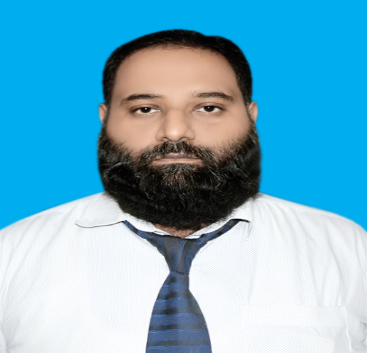 CONTACT DETAILSAddress: FLAT NO 13, BLOCK “A” SIDDIQUI PLAZAUNIT NO 08 LATIFABAD HYDERABAD. SINDH PAKISTAN.Mobile No:+923361118686PERSONAL INFROMATIONFather Name	:	Shakil Uddin Marital Status	:	marriedNationality	:	PakistaniReligion		:	IslamDate of Birth	:	30-01-1986CNIC No	:	41304-1493826-7Passport	:	BP6918263E-mail		:	haris.shaikh8686@gmail.comLANGUAGESUrdu EnglishPROFESSIONAL SKILLSAbility to operate MS OfficeAbility to take right decision on right timeGood management Good knowledge of computer applicationsGood typing speed ACADEMIC QUALIFICATIONM.Com		2011	University of Sindh JamshoroM.B.A		2010 	University of Sindh JamshoroB.Com		2006	University of Sindh JamshoroREFERENCEReferences can be furnished upon demand.OBJECTIVETo work in a competitive environment that effectively utilizes my analytical, interpersonal, leadership and organizational skills to conceive and achieve solutions. The solutions which help	the organization in not only meeting its targets, but also allowing it to grow, thereby, enhancing my own skills as an individual and as a key player in the organization's development.EXPERIENCE INFORMATIONJoining for the Year of 2013 as a JS BANK LIMITED. And currently working as a MANAGER OPERATION (OM) to JAMSHORO BRANCH. Total Experience 09 Years.(Six Week Internship in National Bank of Pakistan in Hyderabad.)(One Day Workshop on “ACCOUNTING & BOOK KEEPING” Organized by “SMEDA” Hyderabad. On 16th October 2010.)RESPONSIBILITIESMaintain Vault Cash Movement Register Check and sign all debit & Credit Vouchers.Collection All Utility Bills.Daily ATM cash feeding and balancing.Ensure Timely Process of Account Opening & Dormant Activation along with required documents.Ensure proper handling and payment Home Remittance Transactions including Western Union.Ensure minimum audit observations and acceptable audit rating for the branch.Ensure Time to Time Update the all Breach & Expire KYC’s of Branch.Monitor all CTR Transaction and those Transaction Report Timely. Ensure strict compliance of laid down procedures e.g. SOPs, KPIs, Operations Manual, AML & KYC policy and their revisions time to time.Automate manual procedures to enhance processing capability in terms of transaction volumes. Seek necessary support from IT department in automation process.Implement Service Delivery Standards in the branch.In consultation with the Operations Division ensures that operating departments are optimally organized.Reduce redundancies in process, improve turnaround time and provide quality service to customers. Promptly attend to customer’s complaints and take remedial action.Recommend assignment of appropriate access levels to the system users within the branch.Assign objectives to the direct reports and evaluate performances. Recommend high performers for rewards and counsel marginal performers.Ensure timely preparation and submission of all operational reports and other statements / returns. The SOP narrates steps involved in the process of handling Deceased case.Six Week Internship in National Bank of Pakistan in Hyderabad.